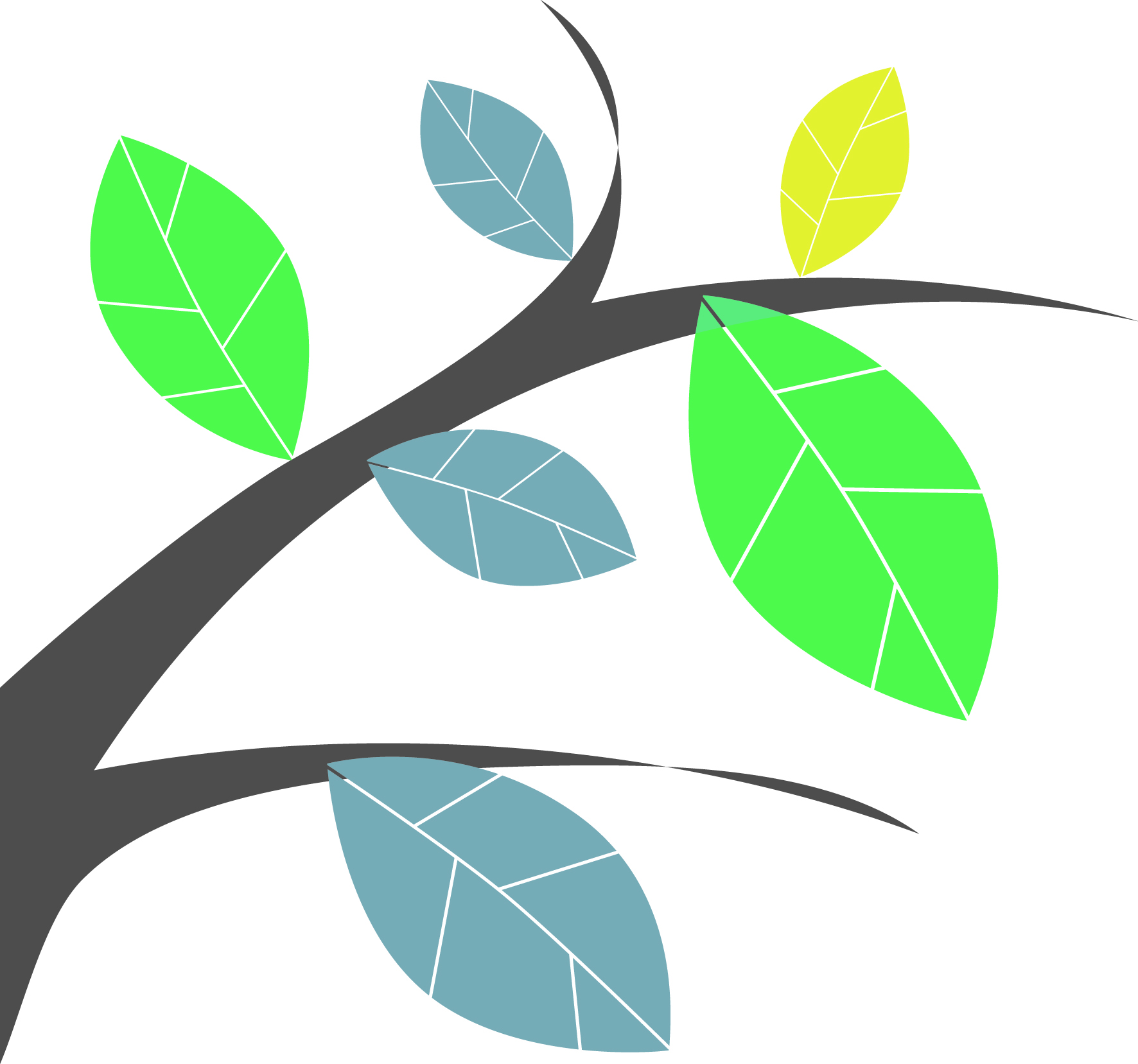 Kort ingress med inledande text om projektet – ska vara lockande till läsning. Ca 4-5 rader. Beskrivande text om projektet. Syfte, mål, uppnådda resultat. Är det delresultat av ett större mål? Beskriv hur långt projektet kommit. Detta PM ska publiceras på Triple Fs hemsida och ska kunna läsas som ett resultat-PM som skapar intresse och sprider kunskap om projekt och de resultat som nås. Håll texten kortfattad. PM ska i sin helhet inte vara mer än två sidor. Infoga gärna ytterligare bild som kompletterar den ovanstående.Ett PM ska användas som summering av en slutrapport eller delleverans-rapportering inom ramen för Triple F. Den kan även användas om om några särskilda resultat ska få snabb spridning. En delleverans inom programmet kompletteras med en formell rapportering till Programledningen (ekonomi, delmål som uppnåtts och ev. avvikelser) som ej publiceras tillsammans med detta PM.Avsluta med ev. länkar till hemsida för projektet eller korta referenser om nödvändigt.’